 1.  Check service information to determine procedures and specifications for connecting      rod and main bearing bore alignment.	__________________________________________________________________	__________________________________________________________________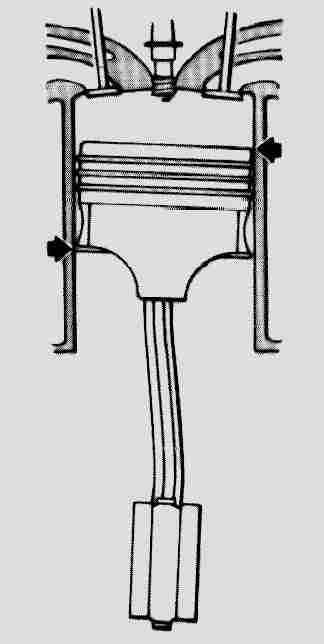  2.  Visually inspect the piston skirts for diagonal wear, which could indicate a                  bent connecting rod.	OK      NOT OK   3.  Visually inspect the connecting rod bearings for abnormal wear patterns.		OK      NOT OK  Describe faults: _____________________		__________________________________________________________ 4.  Visually inspect the main bearings for abnormal wear patterns.OK      NOT OK  Describe faults: _____________________________		__________________________________________________________________ 5.  Using the specified procedure and equipment, check the connecting rods for proper alignment.		OK      NOT OK  Describe faults: _____________________________		__________________________________________________________________ 6.  Using the specified procedure and equipment, check the main bearing bore for proper alignment.OK      NOT OK  Describe faults: _____________________________		__________________________________________________________________